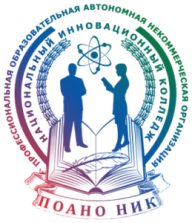                 ПРОФЕССИОНАЛЬНАЯ ОБРАЗОВАТЕЛЬНАЯ АВТОНОМНАЯ НЕКОММЕРЧЕСКАЯ ОРГАНИЗАЦИЯ«НАЦИОНАЛЬНЫЙ ИННОВАЦИОННЫЙ КОЛЛЕДЖ»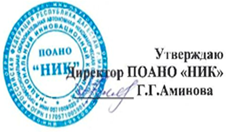 ПОЛОЖЕНИЕО Совете родителей (законных представителей)несовершеннолетних обучающихся в Профессиональной образовательной автономной некоммерческой организации «Национальный инновационный колледж»Махачкала 2020ОБЩИЕ ПОЛОЖЕНИЯ1.1 Положение о Совете родителей (законных представителей) несовершеннолетних обучающихся (далее – Положение) регламентирует деятельность Совета родителей несовершеннолетних обучающихся в Профессиональной образовательной автономной некоммерческой организации «Национальный инновационный колледж» (далее – Колледж) и устанавливает его компетенцию и полномочия.Настоящее Положение рассматривается на общем родительском собрании несовершеннолетних обучающихся Колледжа и утверждается приказом директора.Совет родителей (далее – Совет) является коллегиальным органом общественного самоуправления Колледжа и создаѐтся в целях учета мнения родителей (законных представителей) несовершеннолетних обучающихся по вопросам управления Колледжем и принятия локальных нормативных актов, затрагивающих права и законные интересы обучающихся.Деятельность Совета осуществляется в соответствии с Конвенцией ООН о правах ребѐнка, Семейным кодексом Российской Федерации, Федеральным законом «Об образовании в Российской Федерации», Уставом Колледжа и настоящим Положением.ОСНОВНЫЕ ЗАДАЧИ СОВЕТА РОДИТЕЛЕЙ (ЗАКОННЫХ ПРЕДСТАВИТЕЛЕЙ) НЕСОВЕРШЕННОЛЕТНИХОБУЧАЮЩИХСЯСодействие администрации Колледжа в совершенствовании условий осуществления образовательного процесса, охраны жизни и здоровья обучающихся, свободного развития личности;Координация действий родительской общественности и педагогического коллектива колледжа по вопросам образования, воспитания и развития несовершеннолетних обучающихся.Контроль за соблюдением прав и обязанностей несовершеннолетних обучающихся Колледжа.ПОРЯДОК ФОРМИРОВАНИЯ СОВЕТА И ПРОВЕДЕНИЯЗАСЕДАНИЙ3.1. Члены Совета избираются на общем родительском собрании не позднее 20 октября текущего года.3.2	Совет	формируется	в	количестве	семи	человек	открытым голосованием большинством голосов.Из	своего	состава	члены	Совета	избирают	председателя	и секретаря. Все члены Совета работают на общественных началах.Члены Совета избираются сроком на два года.Досрочное прекращение полномочий члена Совета осуществляется:на основании личного заявления члена Совета об исключении его из состава;по требованию не менее 2/3 членов Совета, выраженному в письменной форме;при отчислении из Колледжа обучающегося, родителем (законным представителем) которого является член Совета.В случае досрочного прекращения полномочий члена Совета, новый член совета избирается на общем родительском собрании.Заседания Совета проводит председатель.Заседания проводятся в случае необходимости учета мнения Совета по вопросам, касающимся его компетенции.Заседания Совета правомочны, если на них присутствует не менее половины членов.Решение Совета принимается открытым голосованием и считается принятым, если за него проголосовало не менее двух третей присутствующих.Решения принятые Советом учитываются при принятии локальных нормативных актов, затрагивающих права и законные интересы обучающихся.ФУНКЦИИ СОВЕТА РОДИТЕЛЕЙФункциями Совета являются:согласование локальных нормативных актов, затрагивающих права и законные интересы обучающихся;участие	в	работе	комиссии	по	урегулированию	споров	между участниками образовательных отношений Колледжа.участие	в	организации	и	проведении культурно-массовых, спортивных мероприятий в Колледже.организация работы с родителями (законными представителями) обучающихся Колледжа по разъяснению их прав и обязанностей;утверждение годового плана работы Совета, который согласуется с директором Колледжа.К компетенции Совета родителей относится обсуждение вопросов управления Колледжем; обсуждения вопросов принятия, изменения и дополнения Колледжем следующих локальных нормативных актов:Правил внутреннего распорядка обучающихся;Положения об отчислении обучающихся;Положения о предоставлении академического отпуска;- Положения	по	урегулированию	споров	между	участниками образовательных отношений;Порядка применения дисциплинарных взысканий.ПРАВА СОВЕТАСовет родителей имеет право:ходатайствовать перед директором Колледжа о применении и снятии меры дисциплинарного взыскания с несовершеннолетнего обучающегося;вносить предложение администрации, другим органом самоуправления по созданию оптимальных и безопасных условий осуществления образовательного процесса и получать информацию о результатах их рассмотрения;   присутствовать на учебных занятиях обучающихся колледжа;давать разъяснения и принимать меры по рассматриваемым обращениям; посылать благодарственные письма родителям обучающихся за хорошее воспитание обучающихся, за активную помощь в проведении массовых мероприятий и т.п.;приглашать на заседания педагогических, медицинских и других работников Колледжа. Необходимость их приглашения определяется председателем Совета. ставить вопрос об отзыве из состава Совета и замене членов Совета, которые фактически не принимают участия в его работе.Каждый член Совета имеет право:требовать обсуждение на заседании любого вопроса, входящего в его компетенцию, если это предложение поддержит не менее одной трети членов Совета.ДЕЛОПРОИЗВОДСТВОСовет ведет протоколы заседаний. Протоколы составляет секретарь Совета.Каждый	протокол	подписывается	председателем	Совета	и секретарем.Протоколы заседаний Совета передаются директору Колледжа не позднее следующего дня за днем проведения заседания Совета.Документация Совета хранится в делах Колледжа 3 года.Протокол заседания Педагогического Совета ПОАНО «НИК»от «__» __________20___г. № ____